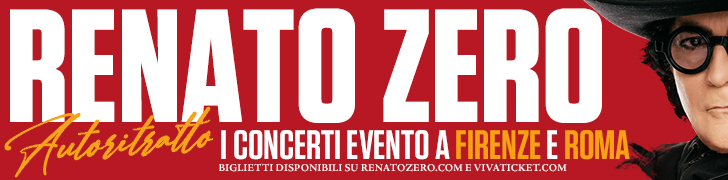 TICKETING POLICYLe condizioni di vendita sono state ideate con l'obiettivo di garantire totale trasparenza nello svolgimento delle attività e di contrastare nel modo più efficace il fenomeno del secondary ticketing, al fine di garantire la migliore tutela per il pubblico.Condizione necessaria per garantire la tracciabilità economica è l'identificazione dell'acquirente in ogni fase della vendita, dalla registrazione sul portale o nei punti vendita, alla stampa del nominativo dell’utilizzatore su ciascun titolo di accesso; controlli a campione e verifiche mirate verranno effettuate per tutta la durata della vendita, sia online che presso i punti vendita. Qualora, anche nei giorni successivi alla vendita, dovessero essere identificate operazioni non conformi alle linee guida sopra riportate, queste saranno immediatamente segnalate. A seguito delle necessarie analisi e valutazioni, queste vendite potranno essere invalidate, previa comunicazione all'acquirente, annullando i biglietti emessi e stornando il relativo pagamento.Per le operazioni che dovessero risultare chiaramente fraudolente si procederà con le necessarie azioni legali.CONDIZIONI DI VENDITAI bambini fino a 4 anni non compiuti avranno diritto all’ingresso gratuito se non occuperanno un posto a sedere.Per accesso disabili seguire le indicazioni riportate su questo modulo.CANALI DI VENDITAI diversi canali di vendita dei titoli di accesso saranno configurati e gestiti separatamente per meglio favorire i differenti controlli che potranno essere effettuati.I canali sono:• sito web per Ass. Cult. Fonopoli renatozero-fc.vivaticket.it vendita in prelazione dal 06/12/2023 ore 11:00 al 07/12/2023 ore 10:00• sito web per Pubblico generale renatozero.vivaticket.it e www.vivaticket.com vendita aperta a tutti dal 07/12/2023 ore 11:00• punti vendita fisici a livello nazionale vendita dal 07/12/2023 ore 11:00I controlli avverranno su tutti i differenti canali distributivi, sia online che fisici.Ogni punto vendita riceverà una specifica comunicazione in tal senso, a garanzia della corretta informazione di tutti gli operatori coinvolti.Sui canali online sono stati implementati, inoltre, i sistemi di protezione dalle frodi più moderni a disposizione sul mercato:• Protezione piattaforma ticketing con apparati di mitigazione degli attacchi DDoS (Distributed Denial of Service)• Protezione dei dati attraverso un WAF (Web Application Firewall)• Riconoscimento umano attraverso Google reCAPTCHA• Integrazione con sistemi di waiting room per assicurare trasparenza nel diritto di accesso alla piattaformaQUANTITA’ DI BIGLIETTI ACQUISTABILIAllo scopo di contrastare eventuali comportamenti fraudolenti, sono state inserite le seguenti limitazioni al numero di ticket acquistabili per ciascuna data del tour:• PRELAZIONE ASS. CULT. FONOPOLI
Ogni iscritto, identificato tramite codice univoco, potrà acquistare, per ciascuna data:o 1 biglietto Platea Gold + 5 biglietti altri settori 
           oppureo 2 biglietti Platea Gold + 4 biglietti altri settori            oppure o 6 biglietti qualsiasi settore escluso Platea Gold	• VENDITA LIBERA APERTA A TUTTI
Ogni acquirente potrà acquistare:o 1 biglietto Platea Gold + 5 biglietti altri settori        oppureo 2 biglietti Platea Gold + 4 biglietti altri settori        oppure o 6 biglietti qualsiasi settore escluso Platea GoldFermi restando i limiti sopra descritti, non è previsto un limite al numero di transazioni massime per utente, né in fase di prelazione, né in fase di vendita liberaCONSEGNA BIGLIETTIPer gli acquisti online sarà possibile la scelta fra spedizione a domicilio o stampa a casa (print@home). Tutte le spedizioni avverranno tramite corriere espresso e saranno tracciabili. Per gli acquisti nei punti vendita fisici, la consegna dei titoli avverrà in tempo reale.TRACCIABILITA’ DELLE VENDITEPer ciascuna transazione indipendentemente dal canale di vendita verrà creata una anagrafica di riferimento composta da:• Identificativo transazione• Nominativo acquirente• Codice fiscale acquirente• Indirizzo email acquirente• Numero di telefono cellulare acquirente• Identificativo carta di credito utilizzataSpecifiche biglietti inclusi nell’ordine (prezzo, tipo titolo e sigillo fiscale di ciascun biglietto)Questi dati saranno utilizzati ai fini degli accertamenti e delle verifiche necessari, oltre che per l’invio di comunicazioni di servizio (link a sito e app informativi, ecc.).Su ciascun biglietto verrà inoltre richiesto e riportato il nominativo della persona che parteciperà al concerto (per tutti i canali di vendita)